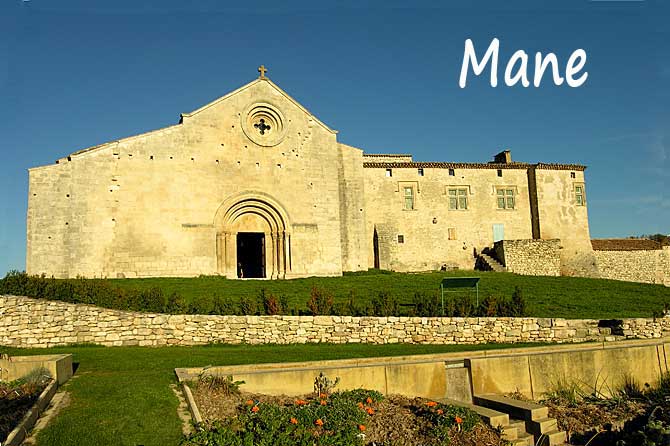 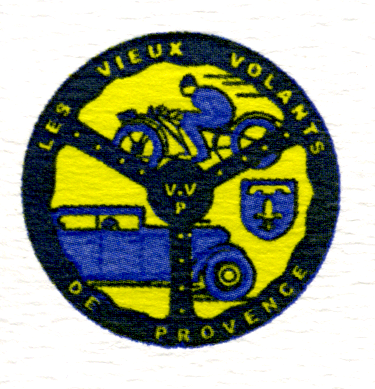 Rallye de la Saint ValentinLe 18 Février 2018Rendez-vous à 9h00 à laCave Coopérative de ROGNES 13840 Départ à 9h30 : Balade en direction de MANE (04). .………………………………………………………………………………………………………BULLETIN D’INSCRIPTION à retourner avant le 12 février 2018 à :Roger CRAMBES, 997 Chemins des Revenants 13320 Bouc Bel Air.rogercrambes@hotmail.fr 	0663797145Veuillez également me faire parvenir par mail une photo de la voiture engagée.Le règlement se fera par chèque bancaire à l’ordre des V. V. P.Nom et prénom :  ______________________________________________________________________Adresse :  ________________________________________________________________________________________________________________________________________________________________Fixe :    _ _  _ _  _ _  _ _  _ _                Mobile :      _ _  _ _  _ _  _ _   _ _Marque véhicule : ________________________  Type : ______________________   Année : _________Prix par personne adhérent :             40 €   x              =